condado de Hickman ESCUELA DE INSCRIPCIÓN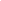 Nombre del Estudiante ______________________________   ______________________   _______________________________		                                Última		            First				MedioSS de Estudiante# (opcional)______-_____-_______  Estudiante Fecha de Nacimiento	______/ _______ / ________________Nacimiento del Estudiante Ciudad __________ Nacimiento Estado de Estudiante __________ Estudiante Nacimiento County ________Nacimiento del Estudiante País __________________ Madre Nombre de soltera __________________________________Fecha de inscripción:_______________ Año el estudiante se matriculó por primera vez en una escuela de los EE. UU. ______________	Edad ______ Grado	________ Sexo: M___F____  Idioma que se habla en el hogar________________Dirección del estudiante: ______________________________________________________________________________________			                            Calle				Ciudad			Codigo PostalRaza:	Hispano/latino ____	Americano indio _____	Blanco _____	Islas del Pacífico _____	Negro/afroamericano ____	Asiático _____        multirracial Origen _____étnico (solo verificación UNO):  indio americano _____     asiático_____      negro/afroamericano _____      hispano/latino _____nativo hawaiano/isleño del Pacífico _____       blanco _____autobús: autobús de la mañana # _________   autobús de la tarde #__________	      millas (de una manera) __________INFORMACIÓN PARA PADRES:Padre / Nombre del tutor:	911 Dirección: ________________________________________________________________________________________________                                              Calle                                                                               Ciudad                                    Codigo PostalPO Box Dirección: ______________________________  Dirección de correo electrónico ____________________________________ Número de teléfono de casa: ___________________	____ Número de teléfono de la célula:	____________________________________Número de teléfono de trabajo: _____________________ Número de teléfono de emergencia: _________________________________Lugar de trabajo:  ___________________________________________________________________________(Nombre de la empresa)Es Padre/Guardián Actualmente se alistó en: Army _____	 Navy____ Aire Force_____ Costa Marines____ Guard_____nacionales de la Guardia _____ Reservas _____	                Es usted: Full Time_____ Parte Time_____Nombre de Madre / tutor:	911 Dirección: ________________________________________________________________________________________________                                              Calle                                                                               Ciudad                                    Codigo PostalPO Box Dirección: ______________________________  Dirección de correo electrónico ____________________________________ Número de teléfono de casa: ___________________	____ Número de teléfono de la célula:	____________________________________Número de teléfono de trabajo: _____________________ Número de teléfono de emergencia: _________________________________Lugar de trabajo:  ___________________________________________________________________________(Nombre de la empresa)Es Padre/Guardián Actualmente se alistó en: Army _____	 Navy____ Aire Force_____ Costa Marines____ Guard_____nacionales de la Guardia _____ Reservas _____	                Es usted: Full Time_____ Parte Time_____¿Quién tiene la custodia legal de este niño?	Ambas	Madre	Padre	Otro ¿Quién vive el niño?	Ambas	Madre	Padre	OtroINFORMACIÓN DE SALIDA TEMPRANA / EMERGENCIA:Indique qué hará su hijo para llegar a casa en los automóviles de salida temprana de la escuela en caso de emergencia o las inclemencias del tiempo. Debido al tiempo limitado y al número de estudiantes, no podemos permitir que los estudiantes llamen individualmente._________ Autobús/Número _________ Car Rider _______ Otros             Especifique Otro ________________________¿QUIÉN TIENE PERMISO PARA RECOGER A SU HIJO y puede contactarse en caso de emergencia o temprano? despido:Nombre: ________________________________	Número de teléfono: ____________________________	Nombre: ________________________________	Número de teléfono: ____________________________	Nombre: ________________________________	Número de teléfono: ____________________________	Quién NO PUEDE recoger a su hijo en ningún momento:Nombre: ________________________________	Número de teléfono: ____________________________	Nombre: ________________________________	Número de teléfono: ____________________________ Nombre: ________________________________           Número de teléfono: ____________________________	INFORMACIÓN DE LA ESCUELA ANTERIOR:¿Alguna vez se ha inscrito el estudiante en las Escuelas del Condado de Hickman?	 _______ si _______ noSi ingresa desde otro sistema escolar:Nombre de la dirección de la escuela _______________________________________________________________________________________________________________________________________________________________________		Calle							Ciudad / Estado			Código postal¿Ha recibido el estudiante alguna vez servicios de educación especial?	____ Sí ____ No. PUBLICACIÓN DE FOTOGRAFÍAS E INFORMACIÓN: ¿Se puede publicar la foto o información de su hijo en publicaciones del distrito, periódicos locales o redes sociales? Sí _____ No _______ ¿Se puede divulgar la información de su hijo a los militares?   ¿Puede la información de su hijo ser divulgada a las universidades?Sí ______ No ______                                                                Sí _______  No___________________________________________________			______________________________   FIRMA DEL PADRE / TUTOR						FECHA: